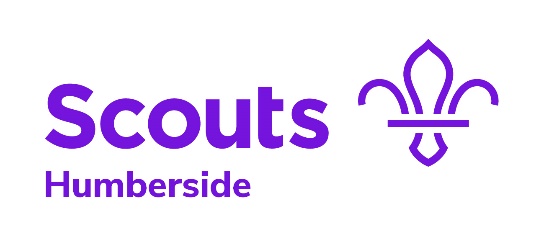 Rock City Bouldering Booking FormSection: 			Date: 		Section’s Name:	……………………………………………………………………………………………………………District:		……………………………………………………………………………………………………………Primary Leader Contact DetailsName:			……………………………………………………………………………………………………………Tel Number:		……………………………………………………………………………………………………………Email:			……………………………………………………………………………………………………………Numbers attendingPlease state how many people will be bouldering from your Section on the evening, at a cost of £5.00 per person. There is a limit of 15 young people per session, but you don’t have to fill all of these places.  No. of Young People:	……………………		  	No. of Adults:     ……………………Payments will be taken by Rock City, before you start your bouldering session.Please send your completed booking form to: programme@humbersidescouts.org.uk ScoutsExplorers3rd July10th July 7th July 